Buscamos felicidad en los bienes externos, en las riquezas, el consumismo es la forma actual del súmmum bonum (el bien máximo). Pero la figura del ”consumidor satisfecho” es ilusoria; el consumidor nunca está satisfecho, es insaciable y, por lo tanto, no es feliz. 
Jose Luis Lopez Aranguren‎"La actitud inherente al consumismo es devorar todo el mundo. El consumidor es eterno niño de pecho que llora reclamando su biberón...
Erich Fromm.“Crear una utopía distinta, la utopía contraria, una nueva utopía de la vida, donde sea cierto el amor y la felicidad, como una segunda oportunidad sobre la tierra y esa es la fuerza de la educación”. Gabriel García Márquez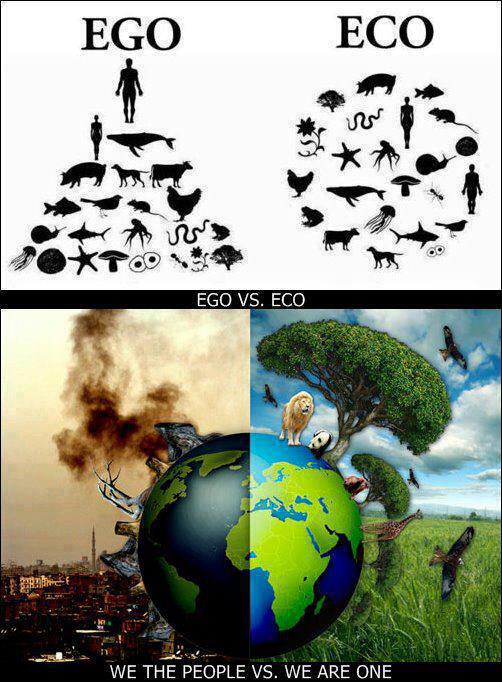 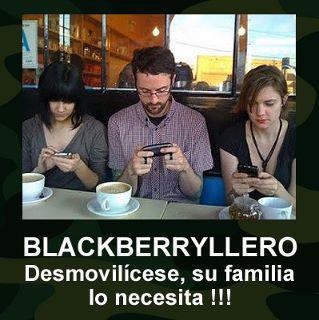 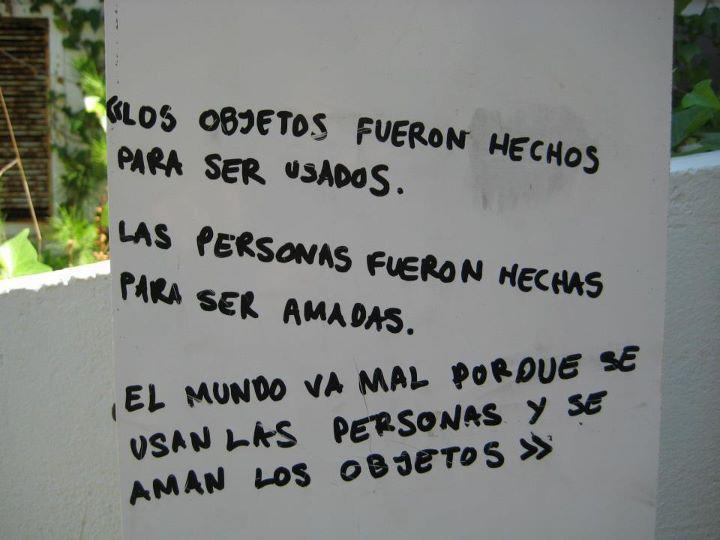 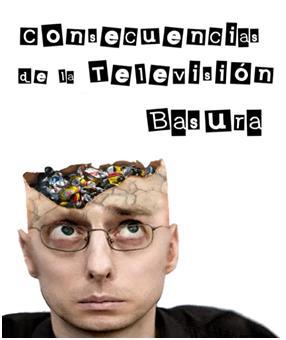 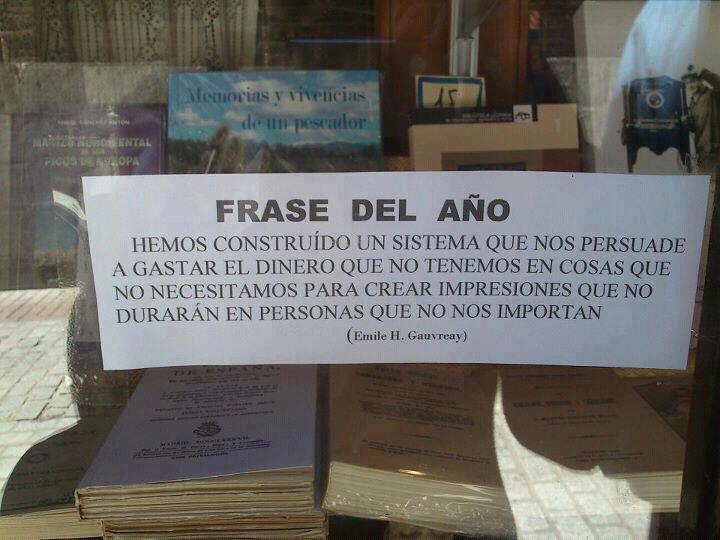 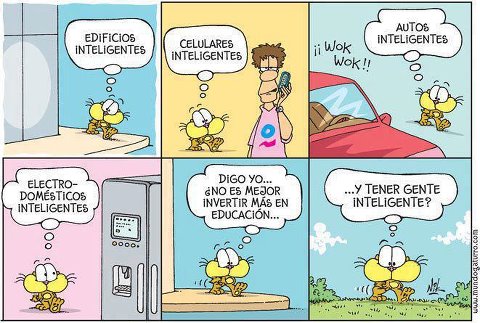 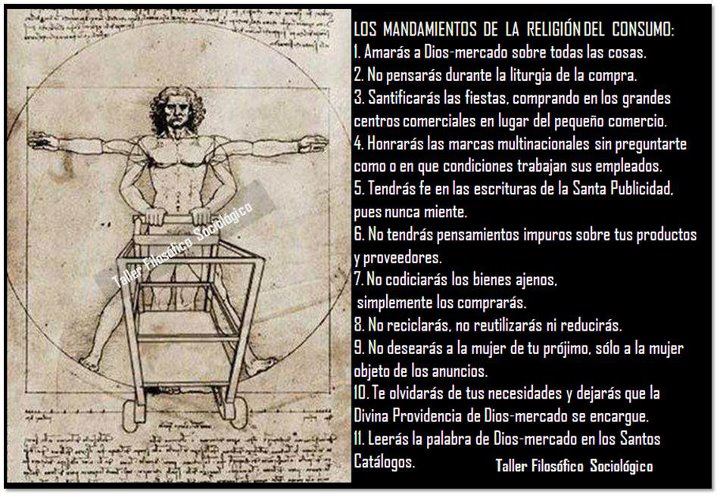 